Dénominations variétalesDocument établi par le Bureau de l’UnionAvertissement : le présent document ne représente pas les principes ou les orientations de l’UPOVRésumé	Le présent document a pour objet de faire rapport sur les travaux concernant la possibilité d’élaborer un moteur de recherche de similitudes de l’UPOV aux fins de la dénomination variétale et d’examiner la révision éventuelle du document UPOV/INF/12 “Notes explicatives concernant les dénominations variétales en vertu de la Convention UPOV”.	Le CAJ est invité à :	a)	prendre note des faits nouveaux concernant la révision éventuelle du document UPOV/INF/12 “Notes explicatives concernant les dénominations variétales en vertu de la Convention UPOV”, dont il est rendu compte aux paragraphes 6 et 7 du présent document;	b)	prendre note des faits nouveaux concernant un moteur de recherche de similitudes de l’UPOV aux fins de la dénomination variétale, dont il est rendu compte au paragraphe 9 du présent document;	c)	prendre note des faits nouveaux concernant l’éventuel élargissement du contenu de la base de données PLUTO, dont il est rendu compte aux paragraphes 10 et 11 du présent document;	d)	prendre note des faits nouveaux concernant les termes non acceptables, dont il est rendu compte au paragraphe 13 du présent document;	e)	noter que la quatrième réunion du WG-DEN se tiendra à Genève le 27 octobre 2017;  et	f)	prendre note du projet d’ordre du jour de la quatrième réunion du WG-DEN, reproduit au paragraphe 15 du présent document.	Les abréviations ci-après sont utilisées dans le présent document :CAJ: 		Comité administratif et juridiqueWG-DEN : 	Groupe de travail sur les dénominations variétales	La structure du présent document est la suivante :Révision éventuelle du document UPOV/INF/12 “Notes explicatives concernant les dénominations variétales en vertu de la Convention UPOV”	Les informations générales sur cette question sont fournies dans le document CAJ/73/3 “Dénominations variétales”.	À sa troisième réunion, le WG-DEN a examiné les documents UPOV/WG-DEN/3/2 “Revision of Document UPOV/INF/12/5 ‘Explanatory Notes on Variety Denominations under the UPOV Convention’” et UPOV/INF/12/6 Draft 3 “Notes explicatives concernant les dénominations variétales en vertu de la Convention UPOV”, qui tenaient compte des commentaires qu’il avait formulés sur le texte jusqu’à la section 2.3.3.b) à sa deuxième réunion.	Le rapport de la réunion figure dans le document UPOV/WG-DEN/3/3 “Report”.Possibilité d’élaboration d’un moteur de recherche de similitudes pour l’UPOV aux fins de la dénomination variétale	Les informations générales sur cette question sont fournies dans le document CAJ/73/3 “Dénominations variétales”.	À sa troisième réunion, le WG-DEN est convenu que les questions relatives au point 4 de l’ordre du jour “Moteur de recherche de similitudes de l’UPOV aux fins de la dénomination variétale” seraient examinées lors d’une réunion ultérieure sur la base du document présenté à la deuxième réunion.Élargissement du contenu de la base de données PLUTO	Les informations générales sur cette question sont fournies dans le document CAJ/73/3 “Dénominations variétales”.	À sa troisième réunion, le WG-DEN est convenu que les questions relatives au point 5 de l’ordre du jour “Élargissement du contenu de la base de données PLUTO” seraient examinées lors d’une réunion ultérieure sur la base du document présenté à la deuxième réunion.Termes non acceptables	Les informations générales sur cette question sont fournies dans le document CAJ/73/3 “Dénominations variétales”.	À sa troisième réunion, le WG-DEN est convenu que les questions relatives au point 6 de l’ordre du jour “Termes non acceptables” seraient examinées lors d’une réunion ultérieure sur la base du document présenté à la deuxième réunion.Date et programme de la prochaine réunion du WG-DEN	À sa troisième réunion, le WG-DEN est convenu que sa quatrième réunion se tiendrait à Genève, dans la matinée du 27 octobre 2017.	Le programme ci-après a été approuvé pour la quatrième réunion du WG-DEN :Ouverture de la réunionAdoption de l’ordre du jourRévision du document UPOV/INF/12/5 “Notes explicatives concernant les dénominations variétales en vertu de la Convention UPOV”Moteur de recherche de similitudes de l’UPOV aux fins de la dénomination variétaleÉlargissement du contenu de la base de données PLUTOTermes non acceptablesDate, lieu et programme de la prochaine réunion	Le CAJ est invité à :	a)	prendre note des faits nouveaux concernant la révision éventuelle du document UPOV/INF/12 “Notes explicatives concernant les dénominations variétales en vertu de la Convention UPOV”, dont il est rendu compte aux paragraphes 6 et 7 du présent document;	b)	prendre note des faits nouveaux concernant un moteur de recherche de similitudes de l’UPOV aux fins de la dénomination variétale, dont il est rendu compte au paragraphe 9 du présent document;	c)	prendre note des faits nouveaux concernant l’éventuel élargissement du contenu de la base de données PLUTO, dont il est rendu compte aux paragraphes 10 et 11 du présent document;	d)	prendre note des faits nouveaux concernant les termes non acceptables, dont il est rendu compte au paragraphe 13 du présent document;	e)	noter que la quatrième réunion du WG-DEN se tiendra à Genève le 27 octobre 2017; et	f)	prendre note du projet d’ordre du jour de la quatrième réunion du WG-DEN, reproduit au paragraphe 15 du présent document.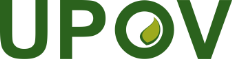 FUnion internationale pour la protection des obtentions végétalesComité administratif et juridiqueSoixante-quatorzième session
Genève, 23 et 24 octobre 2017CAJ/74/3Original : anglaisDate : 5 octobre 2017